Particular Topics in Media Technology	Course No. 10204	Credit: 1.0Pathways and CIP Codes: Web & Digital Communications (11.1004)Course Description: Application Level: Course work should represent explicit objectives measured against specific target employment skills that are not available in other courses and should be enumerated in addition to those listed below. Possible topics (you will have others): Programming Media Behaviors, Managing cross layer imaging & color separation, and Sound Integration & Sequencing.Directions: The following competencies are required for full approval of this course. Check the appropriate number to indicate the level of competency reached for learner evaluation.RATING SCALE:4.	Exemplary Achievement: Student possesses outstanding knowledge, skills or professional attitude.3.	Proficient Achievement: Student demonstrates good knowledge, skills or professional attitude. Requires limited supervision.2.	Limited Achievement: Student demonstrates fragmented knowledge, skills or professional attitude. Requires close supervision.1.	Inadequate Achievement: Student lacks knowledge, skills or professional attitude.0.	No Instruction/Training: Student has not received instruction or training in this area.Benchmark 1: CompetenciesI certify that the student has received training in the areas indicated.Instructor Signature: 	For more information, contact:CTE Pathways Help Desk(785) 296-4908pathwayshelpdesk@ksde.org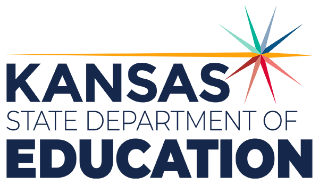 900 S.W. Jackson Street, Suite 102Topeka, Kansas 66612-1212https://www.ksde.orgThe Kansas State Department of Education does not discriminate on the basis of race, color, national origin, sex, disability or age in its programs and activities and provides equal access to any group officially affiliated with the Boy Scouts of America and other designated youth groups. The following person has been designated to handle inquiries regarding the nondiscrimination policies:	KSDE General Counsel, Office of General Counsel, KSDE, Landon State Office Building, 900 S.W. Jackson, Suite 102, Topeka, KS 66612, (785) 296-3201. Student name: Graduation Date:#DESCRIPTIONRATING1.1Analyze customer requirements to design and develop a Web or digital communication product.1.2Apply the design and development process to produce user-focused Web and digital communications solutions.1.3Write product specifications that define the scope of work aligned to customer requirements.1.4Demonstrate the effective use of tools for digital communication production, development and project management.1.5Develop, administer and maintain Web applications.1.6Design, create and publish a digital communication product based on customer needs.1.7Evaluate the functionality of a digital communication product using industry accepted techniques and metrics.1.8Implement quality assurance processes to deliver quality digital communication products and services1.9Perform maintenance and customer support functions for digital communication products.1.10Comply with intellectual property laws, copyright laws and ethical practices when creating Web/digital communications.